Ve vyhledávači: 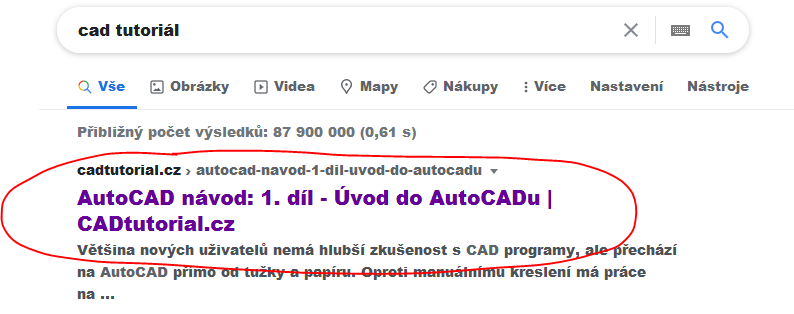 Ve spodní části najdete tyto díly: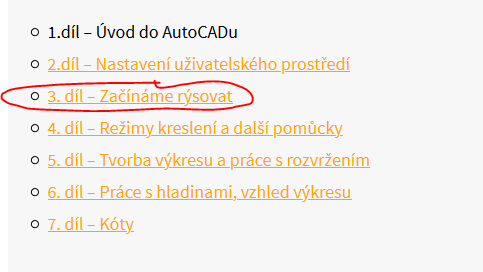 Klikni na 3 díl – Začínáme rýsovat.Zde najdete video 6:22 minut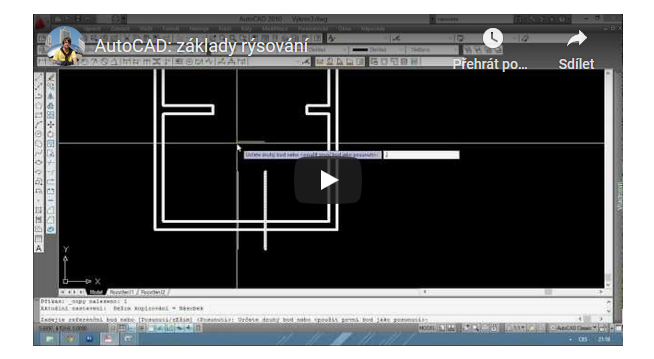  Pokud se Vám zalíbilo toto video, stáhněte si AutoCAD dle návodu ve studijních materiálech:„Instalace AutoCADU názorný postup en 2020 Autodesk“.